Декада естественно-математического направления                                                        в КГУ «ОСШ №1» с 16.11-27.11.2020 годаВ рамках проведения декады методического объединения естественно-математического направления в КГУ «ОСШ №1» с 16-27.11.2020 года были проведены следующие  открытые уроки  и мероприятия. 1) Учитель физики, классный руководитель 10  «Б» класса Морозова Н.В. совместно с классным руководителем 10 «А» класса Смирновой О.Л. провели внеклассное мероприятие по теме «Где Логика». Целью  было приобретение и развитие навыка применять знания из различных областей наук  ЕМН на практике. В игре приняли участие команды с каждой параллели.Были представлены следующие конкурсы: 1. «Что общего?». На слайдах представлены картинки. Необходимо объяснить, что общего на данных картинках.2.«Потерянное звено». Указать двумя словами связь между картинками.3. «Два в одном». Необходимо угадать портреты,  каких двух человек объединены в один (учитель и ученый).4. «Чего-то не хватает». Указать чего не хватает на картинке.5. «Что лишнее?». Назвать лишнюю картинку и обосновать ответ.6. Ребусы. Кто вперед отгадает ребусы в картинках.Просмотр видеоролика «Китайский способ умножения чисел».Такая форма проведения занятия существенно повышает мотивацию учения, эффективность и продуктивность учебной деятельности, обеспечивает работу всех учащихся, позволяет детям раскрыть свои способности, «раскрепостить» мышление. Игра  удовлетворяет любознательность, учитывает интерес учащихся, дает углубление основных вопросов содержания школьного курса, развитие познавательных способностей учащихся. На ее основе формируются знания, умения и навыки у учеников.2) Внеклассное мероприятие по  математике для 7 «А» класса провела учитель математики Тусупова Е.М. по теме «Интересные факты из истории математики». Целью было познакомить учащихся с историей зарождения математической науки и этапами ее развития, творческих способностей учащихся,  интереса к знаниям, формирование умений работать самостоятельно с дополнительной   литературой, анализировать ее. Сегодня, математика, как никогда ценна для человечества, поэтому научиться мыслить в математических терминах – важное задание для каждого сознательного человека. Математика может быть интересной и людям, которые не очень любят работать с цифрами и мы желаем доказать это с помощью нашего рейтинга интересных фактов о математике, арифметических задачах и геометрических исследованиях. Был представлен для учащихся теоретический материал о истории зарождения математики, показан видеоролик, а также дети решали творческие задачи.3) Математическую викторину  в 5 «В»  классе  по теме «Математические велогонки» провела учитель математики Мукеева Ж.М.  Класс был разбит на две команды: «Галилей» и «Паскаль» по 5 человек и 3 учащихся были в составе жюри.Целью викторины было проявление у учеников интереса к предмету и желания заниматься им дополнительно, как под руководством учителя, так и самостоятельно. Мероприятие было интересным по форме и содержанию. Ребята с удовольствием выполняли разнообразные задания, давали чёткие обдуманные ответы, некоторые узнали много полезного и интересного. С большим интересом решались задачи на смекалку. 4) Открытый урок в 5 «А» классе по теме «Растровые и векторные графические редакторы» провела учитель информатики Клементьева О.С.. Урок был проведен в дежурном классе (15 учащихся). Во время урока учащиеся познакомились с понятием «Растровая и векторная графика», учились различать растровую и векторную графику, определять недостатки и преимущества редакторов. Учащиеся самостоятельно определили тему урока, поставили цели на урок, проработали задания для формативного оценивания.5) Открытый урок в 7 «А» классе по биологии провела учитель биологии Полозова М.Г. по теме «Исследование внутреннего строения древесного стебля». Урок проходил в необычно, онлайн, в условиях дистанционного обучения. Хотя дети уже привыкли к урокам такого формата, все же были трудности в организации, т.к. на уроке  было необходимо выполнить лабораторную работу. Не у всех детей есть дома необходимое оборудование, например: лупа, комнатные цветы. Детям было предложено также приготовить ветку древесного растения, что  большинство выполнило. Урок начался с приветствия, затем дети познакомились с темой, целью, критериями оценивания. Затем используя прием «Шаг за шагом» вспомнили тему, изученную на прошлом уроке. При подведении к теме, целям урока  предложила учащимся рассмотреть изображения побегов, и предложено сформулировать, что такое побег, стебель растения. Данное задание вызвало затруднение т.к. дети не знают органов растения (например - почки). Далее учащиеся познакомились с видами стеблей и его внешним строением. При выполнении лабораторной работы в начале вспомнили правила техники безопасности. В ходе индивидуальной работы учащиеся рассматривали биологический объект, древесный побег растения, его внешнее и внутреннее строение. В ходе беседы познакомились с внутренним строением стебля и функциями тканей. При проведении рефлексии, дети отвечали на вопросы: что узнал, чему научился ? - что осталось непонятным ?  - над чем необходимо работать ?Все цели были достигнуты по итогам реализации мероприятий и уроков  за счет как активности  учащихся и умелом направлении деятельности учеников учителями.Все открытые уроки и внеклассные мероприятия прошли с применением ИКТ, имели большой воспитательный потенциал и практическую направленность.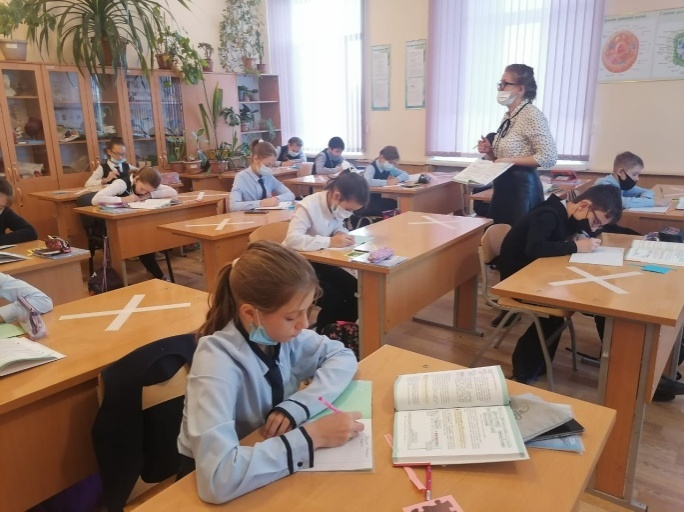 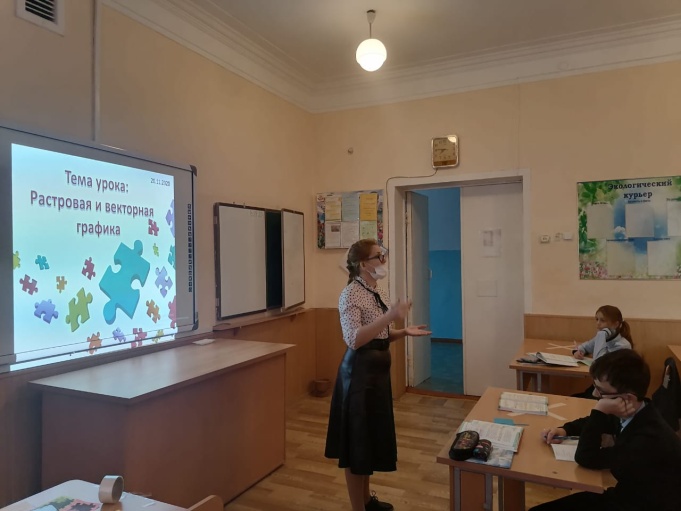 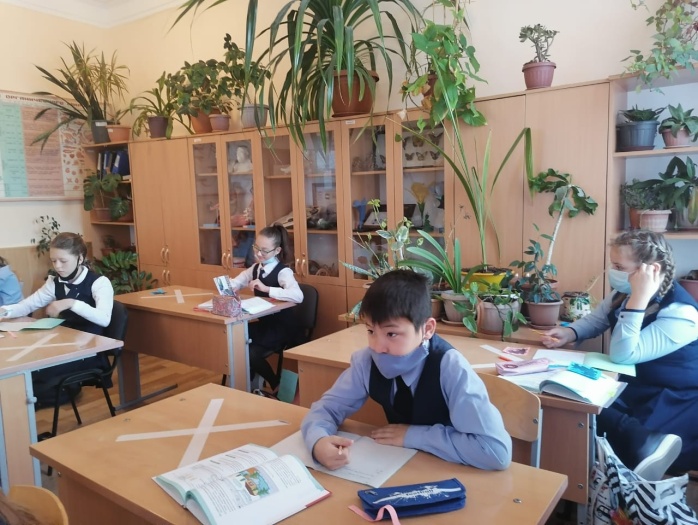 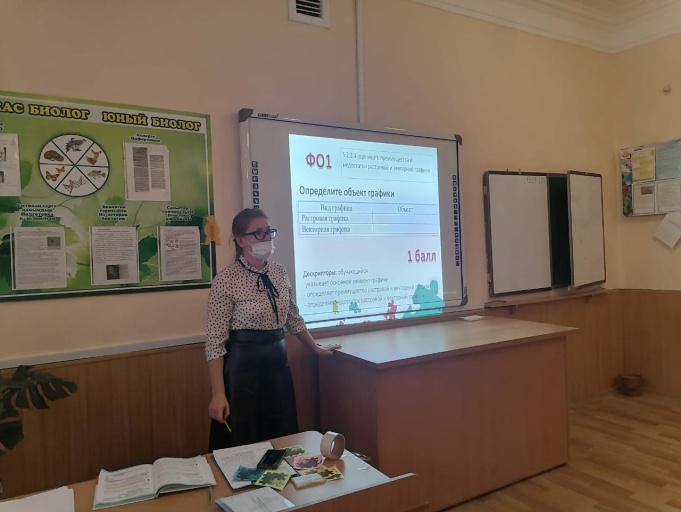 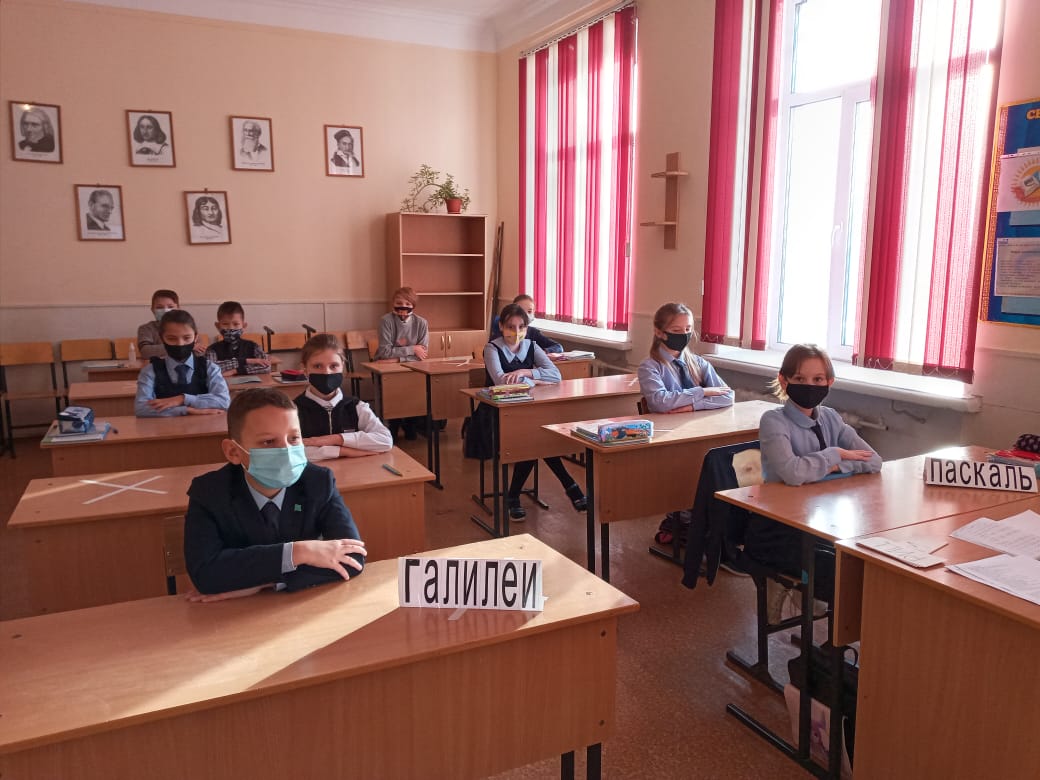 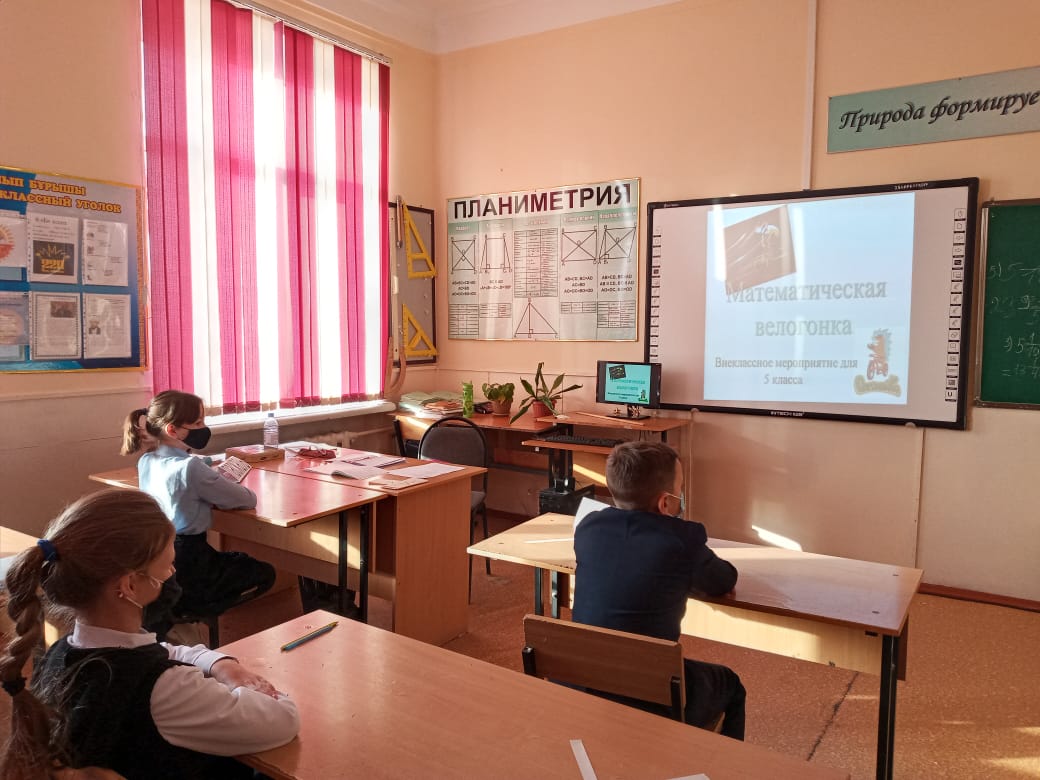 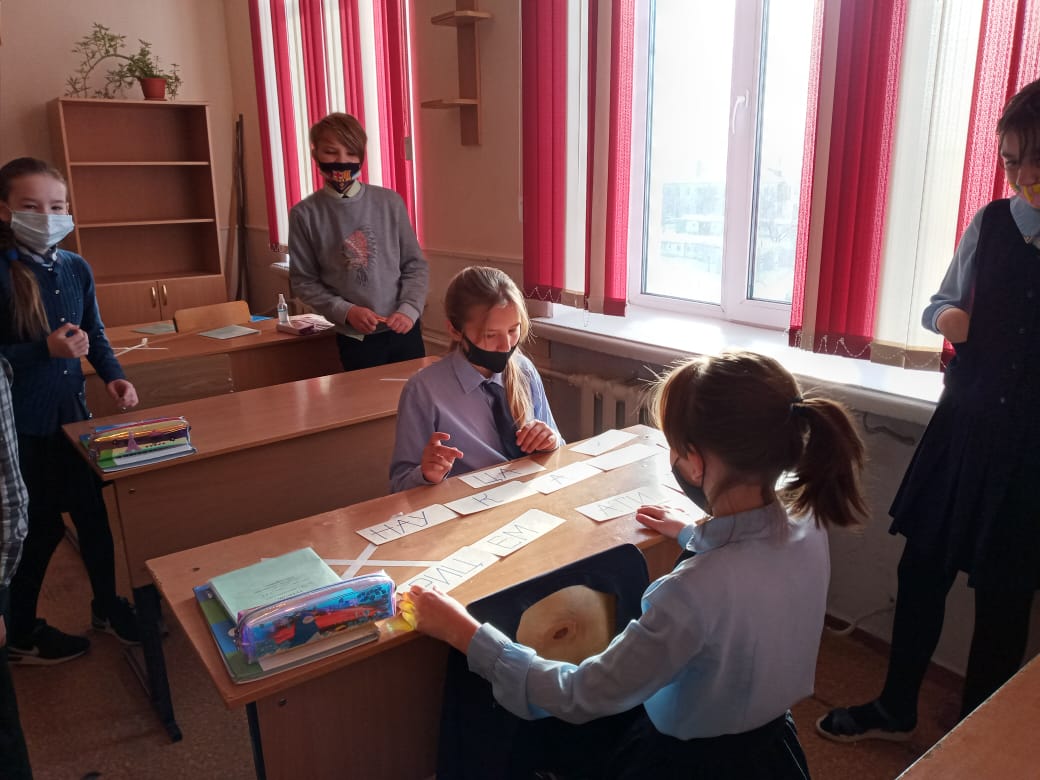 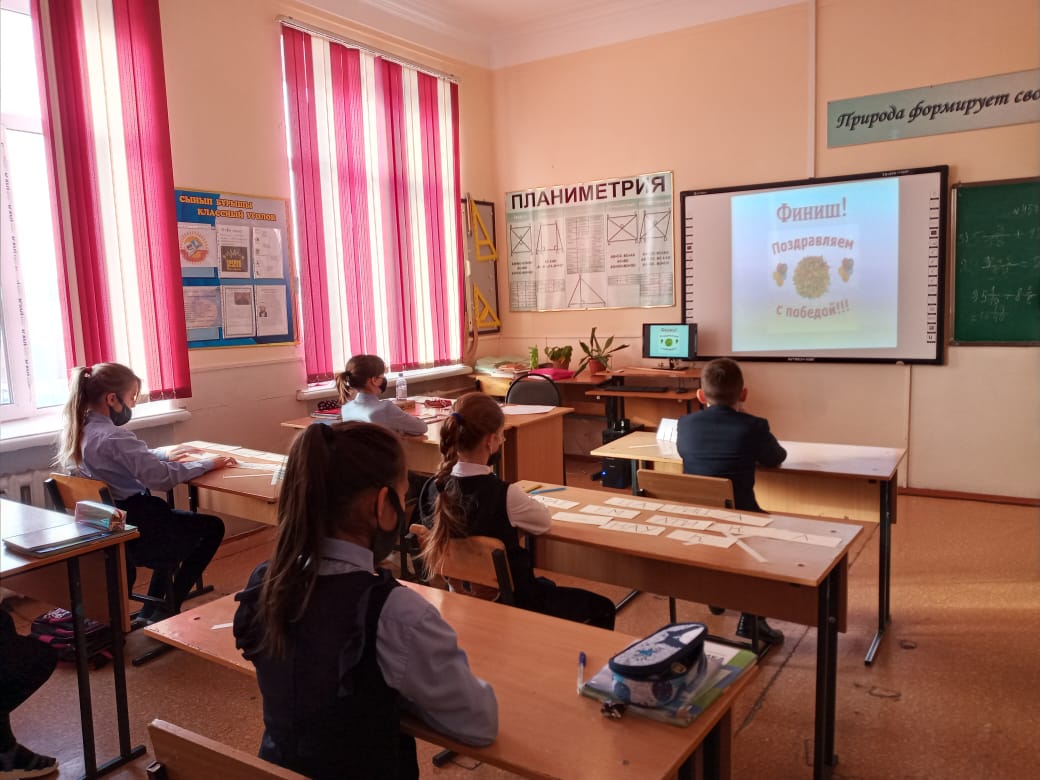 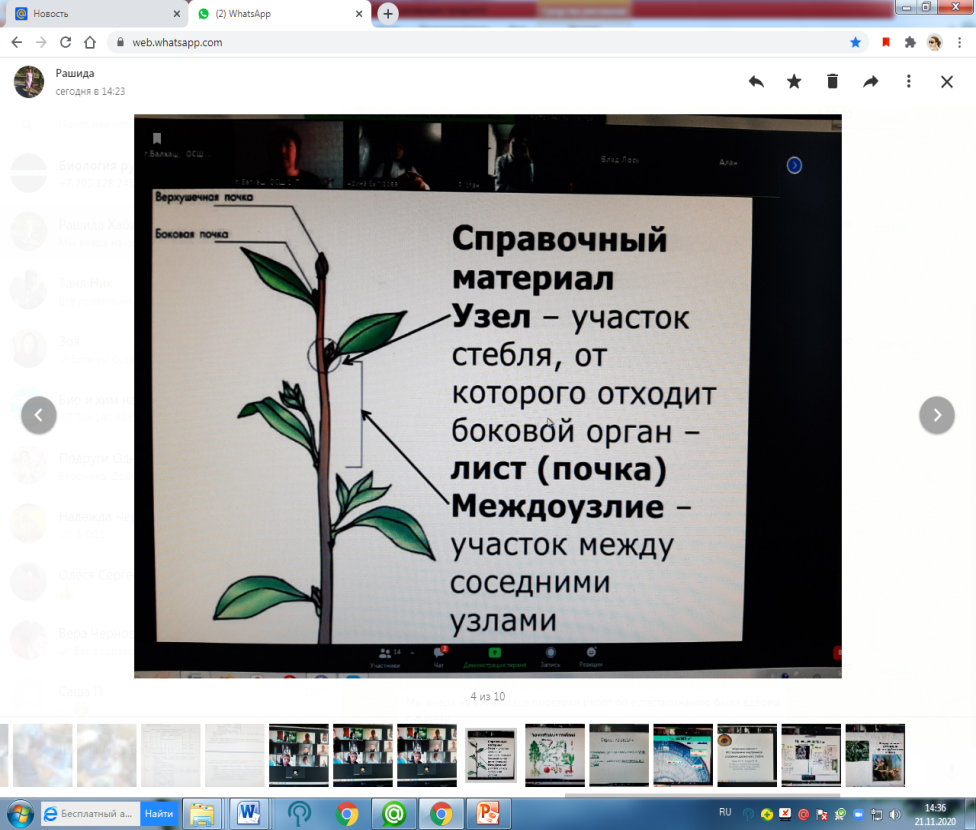 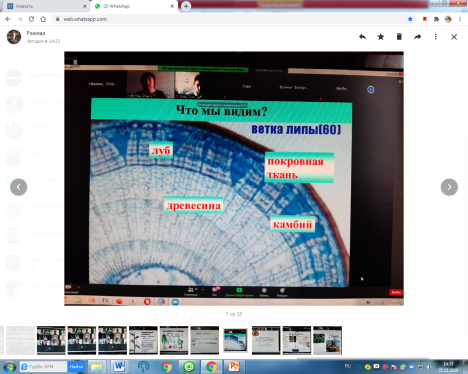 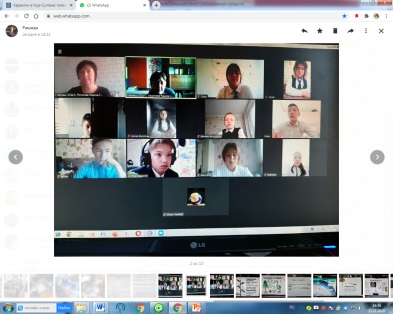 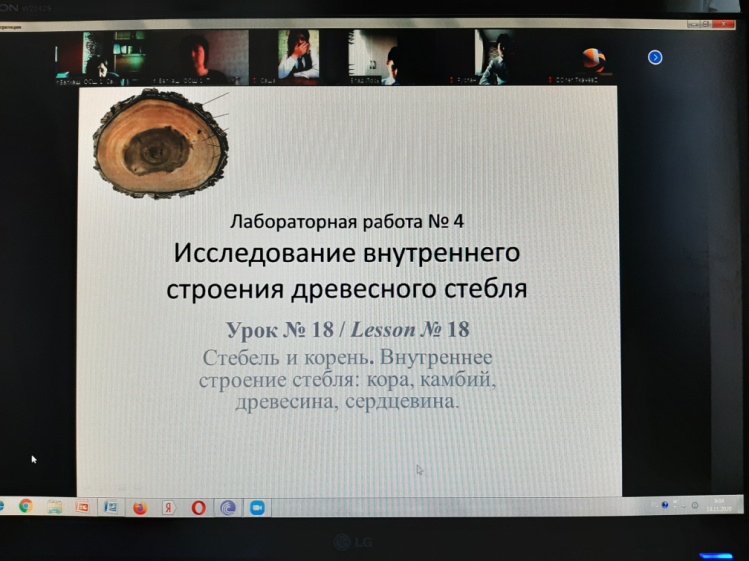 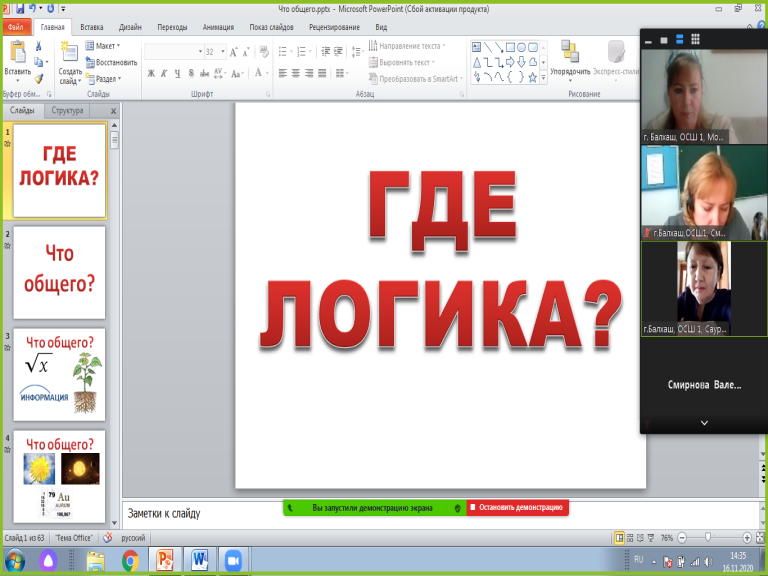 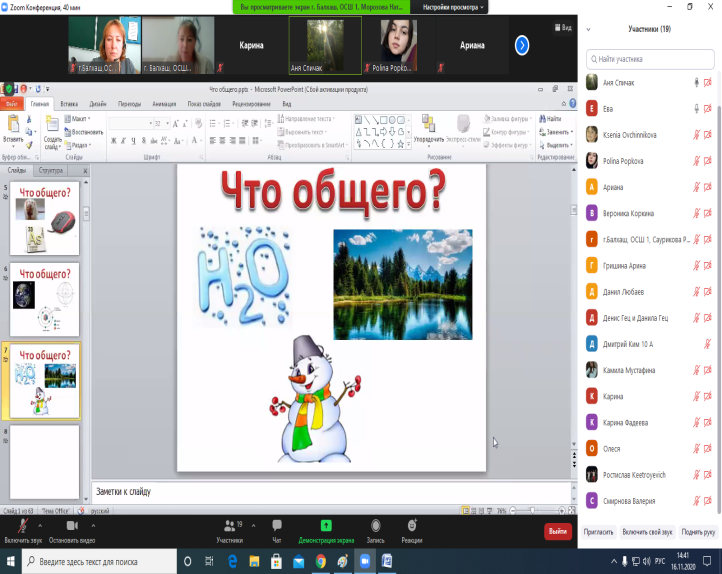 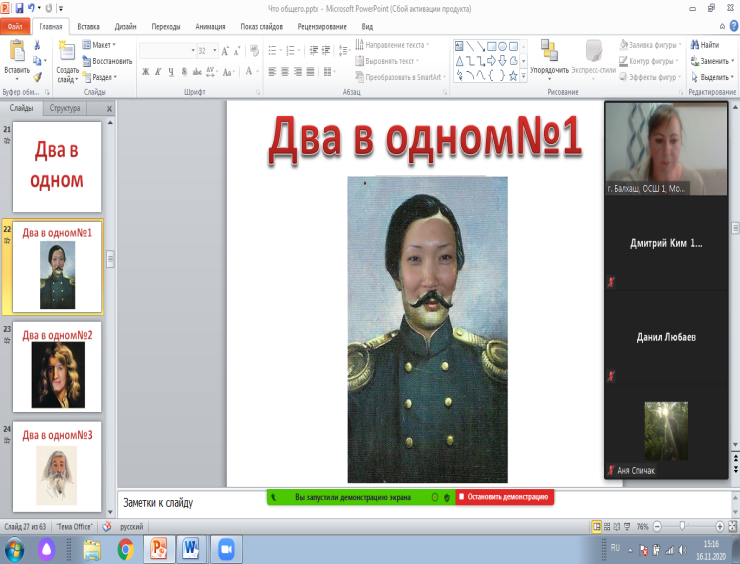 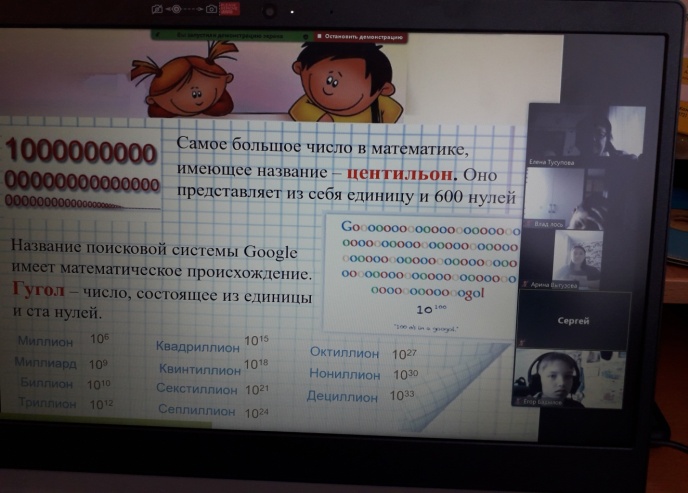 